Stredná odborná škola obchodu a služieb, Mojmírova 99/28, 921 01 Piešťany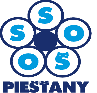 M A N U Á LK PRÍPRAVE A VYPRACOVANIU PROTOKOLU Slávnostné stolovanie,  vyššia forma zložitej obsluhypre žiakov 4. ročníka študijného  odboru 6444 K čašník servírkaNavrhla a vypracovala: Predmetová komisia gastronomických služiebSchválil riaditeľ školy: PhDr. Ing. Tomáš Kubica...........................................Stredná odborná škola obchodu a služieb, Mojmírova 99/28, 921 01 PiešťanyStredná odborná škola obchodu a služieb, Mojmírova 99/28, 921 01 PiešťanyPredslovVypracovanie protokolu k slávnostnému stolovaniu a vyššej formy zložitej obsluhy je súčasťou praktickej maturitnej skúšky žiakov v odbore 6444 K čašník servírkaÚčelom vydania týchto textov je zjednotenie úpravy a kritérií, posudzovania kvality a správnosti vypracovaných úloh.Manuál obsahuje návody, rady, odporúčania a postupy na uľahčenie prípravy a vypracovania protokolu.Vypracovanie protokolu je aktívnou prípravou žiakov na prácu v  gastronómii a hotelierstve po úspešnom ukončení štúdia.Manuál slúži ako interný materiál školy a je určený žiakom a členom PK gastronomické služby.                                                                                                               Kolektív členov PK                                                                                                             gastronomické službyStredná odborná škola obchodu a služieb, Mojmírova 99/28, 921 01 PiešťanyPožiadavky na protokol                                                                                                                                                                               Vypracovanie a obhajoba protokolu je jednou  z podmienok úspešného absolvovania štúdia formou praktickej časti maturitnej skúšky.Vypracovaním protokolu sa overuje schopnosť žiakov samostatne (kolektívne)spracovať vylosovanú tému, majú preukázať spôsobilosť, tvorivo pracovať v danom odbore. Úlohou konzultantov je poradiť a usmerniť žiakov v riešení zásadných otázok a upozorniť na chyby v práci. Za včasné vypracovanie a odovzdanie v určenom termíne zodpovedá každý žiak sám.Prostredníctvom správne vypracovaného protokolu sa overuje:Schopnosť samostatnej  práceTvorivosť pri zvládnutí témyVšeobecný prehľadPrehľad v odborných znalostiachPráca s odbornou literatúrou a zdrojmiVlastný podiel v tímovej práci viacerých žiakovVyužitie medzipredmetových vzťahov- uplatnenie odborných znalostí z techniky obsluhy, náuky o potravinách a výživy, technológie prípravy jedál, administratívy a korešpondencie, cvičenia z techniky obsluhy, informatiky.Úroveň formálnej, štylistickej, jazykovej a obsahovej stránky práceZvládnutie odbornej stránky práce a ústnej obhajobyPožiadavky vo vecnej oblastiV práci sa neuvádzajú zbytočné opisy, treba sa vyjadrovať jasne, stručne a vecne. Nepoužívajú sa zdrobneniny, zvukomalebné slová, slová alebo súvislosti, ktorým žiaci nerozumejú, ktoré by pri obhajobe nevedeli vysvetliť. Požiadavky v jazykovej oblastiŽiaci používajú spisovný jazyk, používajú odbornú terminológiu, vyhýbajú sa dlhým vetám. Gramatické chyby znižujú úroveň možno inak kvalitných prác.Požiadavky vo formálnej oblastiOdporúča sa žiakom začať písať protokol s dostatočným časovým predstihom, aby sa vyhli zbytočnému časovému tlaku, aby mali priestor na prípadné opravy, doplnenie či korekcie práce. Pozornosť treba venovať grafickej úprave a prílohám, ktoré prácu dopĺňajú.2 Textová časť protokoluProtokol je písaný na formát papiera A4, typom písma Times New Roman, veľkosť písma 12, čiernou farbou, riadkovanie 1,5 a okraje: zľava 3,5 cm a ostatné 2,5 cm.Štruktúrou práce sú oddelené jednotlivé strany. Nadpisy môžu byť zvýraznené tučným písmom (bold) alebo kurzivom (italic) v maximálnej veľkosti 14. Pri vypracovávaní protokolu nepoužívajte ozdobné typy písma ani ich farebne neodlišujte. Poradie jednotlivých strán je nutné dodržiavať, v opačnom prípade zdôvodniť pri obhajobe. Rozsah práce by mal zodpovedať jej účelu a požadovanému obsahu (minimálny počet strán15, maximálny počet strán 30).3 Grafická časť protokoluKaždý protokol musí obsahovať aj grafické prílohy, ktoré nasledujú priamo v logickom slede práce. Ďalšie obrazové, grafické čí tabuľkové prílohy môžu byť zaradené na jeho konci. Do grafických príloh patria nákresy miestností, zasadací poriadok, nákres kuvertu pre jednu osobu. Tabuľky s kalkulačnými listami- pokiaľ sú súčasťou zadania práce, zaraďujú sa  na koniec protokolu. Obrázok alebo nákres vystihujúci tému slávnostnej tabule môže mať len predná strana protokolu.4 Štruktúra protokoluKaždý protokol má svoju základnú štruktúru, ktorú je nutné dodržať. 4.1 Úvodná stranaÚvodná strana obsahuje v hlavičke presný názov a adresu školy. V strede listu je výraznejšou veľkosťou písma napísaným názvom PROTOKOL, pod ním téma .................. a v pravom dolnom rohu mená žiakov, ktorí protokol vypracovali a trieda. V ľavom dolnom rohu je dátum konania. Ak je na tejto strane použitý obrázok k téme, text musí byť čitateľný (príloha A).4.2 Charakteristika slávnostiText má vystihovať tému slávnostného stolovania, históriu alebo súčasnosť uvedeného podujatia, charakterizovať jej podstatné znaky, uviesť charakter, periodicitu a význam uvedenej akcie, prípadne tradičné miesta, okruh hostí, sprievodné podujatia a pod ...4.3 ObjednávkaObjednávku slávnostnej hostiny posiela ľubovoľný objednávateľ na  meno žiaka, ktorý protokol vypracováva a adresu skutočného alebo fiktívneho zariadenia, v ktorom on pôsobí ako riaditeľ, manažér, vedúci prevádzky a pod. , skrátka pracovník, ktorý bude celú akciu zabezpečovať. Formulár objednávky je tlačivo, ktoré má presnú administratívnu formu. V objednávke sa nepoužívajú zbytočné zdvorilostné frázy typu „chcel by som si u Vás objednať...“, mal by som záujem..“, „ o Vašom zariadení som počul... lebo naši známi tam boli tiež a boli spokojní...“ a pod. Objednávka musí byť štylizovaná stručne  a jednoznačne, aby bolo na prvý pohľad jasné, o aké služby má objednávateľ záujem. Musí obsahovať tieto náležitosti:Meno objednávateľa v hlavičkeMeno adresáta- príjemcu na ľavej straneMiesto a dátum na pravej straneNázov ObjednávkaVecný a jasný text objednávky so všetkými náležitosťami ( príležitosť, počet hostí, miesto, dátum, čas začiatku, finančný limit, mimoriadne služby, spôsob a termín dohodnutia konkrétneho menu, dekorácie, spôsob platenia, prípadne ďalšie služby a požiadavky.Zdvorilostná vetaPozdravČitateľné meno podpis objednávateľaVzor formálnej stránky objednávky je uvedený v( prílohe B), v závere protokolu4.4 Potvrdenie objednávkyObjednávku podobným spôsobom potvrdzuje osoba, ktorej bola adresovaná. V hlavičke listu je pracovník závodu, hotela či firmy (žiak), ktorému objednávka prišla a odpovedá objednávateľovi podobným spôsobom- jasne, stručne a vecne, pritom zdvorilo na požiadavky objednávateľa, navrhuje termín stretnutia. Formálna štruktúra Potvrdenia objednávky je rovnaká ako u Objednávky.4.5 Doplnkové službyV texte sú definované všetky mimoriadne a doplnkové služby, ktoré si hosť želal dohodol ich písomnou alebo ústnou formou pri následnom stretnutí po potvrdení objednávky. Rozsah a množstvo uvedených služieb závisí od charakteru hostiny, od možnosti podniku a požiadaviek hosťa. V rámci prehľadu o rozličných požiadavkách hostí a s využitím fantázie a kreativity sa odporúča zaradiť aj ďalšie služby ako  fotografa a hudbu.4.6 Dispozícia slávnostnej tabuleV úvode treba zadefinovať, kedy a kto si objednal slávnostnú hostinu a pri akej príležitosti. V dispozícii je potrebné uviesť miesto (miestnosť- napr. banketka, salónik, apartmán a pod.), dátum a čas konania akcie, počet miest pri slávnostnej tabuli, tvar tabule a farebné ladenie s dekoráciou.4.7 Pracovný príkazObsahuje všetky náležitosti a údaje z objednávky a osobného dohovoru s objednávateľom, aby pracovníci, ktorí budú zabezpečovať akciu vo výrobnom a odbytovom stredisku mali jasné a presné informácie o svojich povinnostiach, pracovnom a časovom pláne akcie. Základné informácie s objednávky- miesto, dátum, čas...Tvar tabule, menu a nákres  kuvertu pre jednu osobu (ak tvoria samostatnú stranu, v pracovnom príkaze sa uvedie- priložený)Spôsob obsluhyMená obsluhujúcichOsobitné službyMeno osoby s rozhodovacím a podpisovým právom (zväčša je to objednávateľ)Spôsob plateniaPodpis zodpovedného pracovníka     4.8 Oblečenie         V texte je definované oblečenie čašníka a servírky. Vymenované sú aj všetky  pomôcky potrebné pri obsluhe počas slávnostného stolovania.     4.9 Plán miestnosti     Nákres tvorí tvar miestnosti s vyznačením vstupných dverí ( pre hostí i personál),    umiestnenie stolov, stoličiek s legendou.    4.10 Menu    Obsahuje názvy jedál a nápojov v správnej gastronomickej postupnosti, bez gramatických a formálnych chýb. Vľavo sa uvádzajú jedlá a v pravo nápoje (príp. vľavo nápoje, vpravo jedlá alebo pod seba v poradí podávania). Odporúča sa vyhnúť“ tajomným „ názvom, uprednostniť jednoznačné, zrozumiteľné názvy, dať si záležať na výbere a zložení jedál a priradení vhodných nápojov, dodržiavať gastronomické pravidlá, nezaraďovať klasické jedlá (pečené kura s ryžou alebo prírodný či vyprážaný rezeň...). U vín je potrebné napísať aj vinársku oblasť a ročník. Štruktúra a formálna stránka menu je rovnaká, zostavu jedál a nápojov ja potrebné napísať v inom jazyku (anglický, nemecký).4.11 Nákres kuvertu pre jednu osobuNákres obsahuje nastretie kuvertu pre jednu osobu vrátane tanierov, pohárov, príborov, dochucovacích prostriedkov, menovky a menu lístka presne tak, ako bude na slávnostnej tabuli. Tvar , počet a umiestnenie inventára musí byť tiež totožné s použitým inventárom na tabuli. Jednotlivé časti kuvertu sú označené číslami, ktoré sú potom priradené v legende popisom inventára. Nákres musí mať požadovanú grafickú úpravu, nie načrtnutý rukou! (Príloha C).4.12 Charakteristika nápojovCharakteristika nápojov obsahuje názvy všetkých nápojov podávaných pri hostine a ich popis, prípadne ich krátku históriu, pôvod, (pri miešaných nápojov zloženie a spôsob prípravy). Popis vín obsahujúcich chuťové a aromatické vlastnosti, vhodnosť podávania k jednotlivým pokrmom a pod. Pri nápojoch sa podobne uvádza aj charakteristika podávanej kávy. 4.13 Žiadanka inventáraV žiadanke inventára musí byť uvedený všetok inventár a zariadenie, ktoré bude potrebné k slávnostnému stolovaniu. Musí byť rozlíšený prehľadne podľa materiálu, vrátane inventára na servis jedál a nápojov. Množstvo je závislé od počtu hostí, treba počítať aj s rezervou pre prípad poškodenia.4.14 Prípravné práceDefinujú sa heslovite, pod seba v jednotlivých bodoch, ktoré sú zoradené časovo, od začiatku- včasného príchodu na pracovisko, prípravy miestnosti... až do konca po úpravu zovňajšku obsluhujúcich. Dôležité je nezabudnúť na všetky úkony, ktoré musia byť v rámci prípravy pracoviska urobené a ich časová postupnosť.4.15 Priebeh slávnostnej hostinyDefinovanie jednotlivých krokov priebehu slávnostnej hostiny je ťažiskom a jednou z najdôležitejších častí protokolu a preto mu treba venovať zvýšenú pozornosť. Je potrebné opísať každý jeden úkon obsluhujúcich od uvítania hostí až po rozlúčení a vyúčtovanie. V bodoch sa uvádza každý krok podávania slávnostného  menu akým spôsobom spôsobom (kľúčové slová : prezentácia, prinášanie, nalievanie, debarasovanie, založenie, a pod.).4.16 Vyúčtovanie hostinyVyúčtovanie obsahuje názvy jedál a nápojov, cenu jednej porcie, cenu vydaného počtu porcií spolu, medzisúčet, ostatné výdaje ( prenájom, mimoriadne služby, ostatné výdaje- napr. poškodený inventár a pod.).4.17 Práce po skončení prevádzkyV bodoch sú uvedené všetky práce, ktoré je treba vykonať po skončení slávnostnej hostiny.4.18 Kalkulačné listyNa predpísanom tlačive vykalkulované všetky teplé a studené nápoje , ktoré sa budú pri slávnostnom stolovaní podávať. Sú vynormované na určený počet porcií podľa receptúr teplých a studených nápojov alebo sú pripravené ako vlastné kalkulácie. Kalkulačné listy musia obsahovať všetky náležitosti (Príloha D).5. ObalObal protokolu môže tvoriť hrebeňová väzba s prehľadným vrchným listom. Protokol sa odovzdáva v dvoch vyhotoveniach, pričom jedno sa odovzdá v stanovenom termíne vyučujúcemu odborných predmetov  a majstrovi odborného výcviku.6. Menu a menovkyMenu lístok a menovky majú ladiť s témou tabule, materiálom, dekoráciou a farebnosťou, nemajú byť príliš veľké, nápadné, aby nerušili, ale len dopĺňali celkový dojem tabule.7. Obhajoba slávnostného banketuObhajoba slávnostného banketu je prezentovaním výsledkov písomnej práce a praktickej prípravy. V úvode sa žiaci predstavia hodnotiacej komisii, v krátkosti charakterizujú zvolenú tému, spôsob obsluhy, podávané menu. Potom odpovedajú na otázky skúšobnej komisie. Pri odpovedi netreba prehliadať gramatickú správnosť vyjadrovania plynulosť pripravenosť, klásť dôraz na odbornú terminológiu. Netreba zanedbať ani vonkajší vzhľad a úpravu oblečenia. 10 ZáverCieľom tejto publikácie je zjednotiť formu obsahu a kritéria vypracovania protokolu k slávnostnému stolovaniu - banketu. Je určená žiakom, ale aj pedagógom hodnotiacim tieto protokoly.11. Použitá literatúraŽiak uvedie všetky knihy, učebnice, odborné časopisy a iné zdroje, z ktorej čerpal informácie pri tvorbe protokolu .Kniha:Priezvisko, meno: Názov knihy. Mesto: vydavateľstvo, rok počet strán ( alebo strany od-do). ISBNČasopis:Priezvisko, meno : Názov článku. In: Názov časopisu, ročník (alebo rok), číslo stranyInternetový zdroj: Celá adresa stránky www..................Zoznam prílohPríloha č. 1. Vzor úvodnej strany protokoluPríloha č. 2. Vzor objednávkyPríloha č. 3. Vzor nákresu kuvertu pre jednu osobuPríloha č. 4. Vzor kalkulačného listuPrílohyStredná odborná škola obchodu a služieb, Mojmírova 99/28, 921 01 Piešťany                                                                                                                 Príloha č.1                                                                                           Vzor úvodnej strany protokoluProtokolSlávnostný banket( pri akej príležitosti)Dátum                                                                                           Meno žiaka/ žiakov                                                                                                          triedaStredná odborná škola obchodu a služieb, Mojmírova 99/28, 921 01 Piešťany	Príloha č. 2.                                                                                                         Vzor objednávky                        Meno a adresa objednávateľaMeno adresáta(meno žiaka ako pracovníka gastronomického zariadenia)Adresa zariadenia                                                                                             Miesto                                                                                              DátumObjednávka2x EnterObjednávam u Vás..............................text objednávky....................................................................................................................................................................................................................................................................................................Zdvorilostná veta1x Enter S pozdravom                                                                        Podpis meno objednávateľaObjednávka i potvrdenie objednávky má rovnaký formát- je zarovnaný  vľavo bez odrážok a odsekov v jednej  línii 3cm od kraja.Stredná odborná škola obchodu a služieb, Mojmírova 99/28, 921 01 Piešťany                                                                                                                 Príloha č.3                                                                                           Vzor nákresu kuvertu Nákres kuvertu pre jednu osobuLegenda:1.2.X.Stredná odborná škola obchodu a služieb, Mojmírova 99/28, 921 01 Piešťany                                                                                                                 Príloha č.4Názov: ......................................................................................................................................................................................................................................................................................................................................................................................................................................................  Receptúra:  .......................................................................................................................................................................................................................................................................................................................................................................................................................................................................................................................................................................................................  Popis prípravy: ..................................................................................................................................................  ..............................................................................................................................................Počet porcií:Počet porcií:Množstvo hotového nápoja na 1 porciu: Množstvo hotového nápoja na 1 porciu: Množstvo hotového nápoja na 1 porciu: Množstvo hotového nápoja na 1 porciu: Použité suroviny:množstvomnožstvomnožstvoCena za mernú jednotkuCena za použité množstvoPoužité suroviny:kskglCena za mernú jednotkuCena za použité množstvoKalkulačná cena za daný počet porcií:Kalkulačná cena za daný počet porcií:Kalkulačná cena za daný počet porcií:Kalkulačná cena za daný počet porcií:Kalkulačná cena za daný počet porcií:Kalkulačná cena za 1 porciu:Kalkulačná cena za 1 porciu:Kalkulačná cena za 1 porciu:Kalkulačná cena za 1 porciu:Kalkulačná cena za 1 porciu:Kalkulačná prirážka:Kalkulačná prirážka:Kalkulačná prirážka:Kalkulačná prirážka:Kalkulačná prirážka:Predajná cena za 1 porciu:Predajná cena za 1 porciu:Predajná cena za 1 porciu:Predajná cena za 1 porciu:Predajná cena za 1 porciu: